Summary of Title History of Lot 56 PS 4315 Lot 56 PS 4315 with a frontage to Jumping Creek (formerly Warrandyte) Road), being part of the land in Certificate of title Volume 3932 Folio 334 and being the lands in Nos. 173, 177 & part 181 Jumping Creek Road.Street numbers for properties in Jumping Creek Road between Hooper Road and Jumping Creek Reserve plus a few in Hooper Road, they being parts of Lots 55, 56 & 57 on Plan of Subdivision No. 4315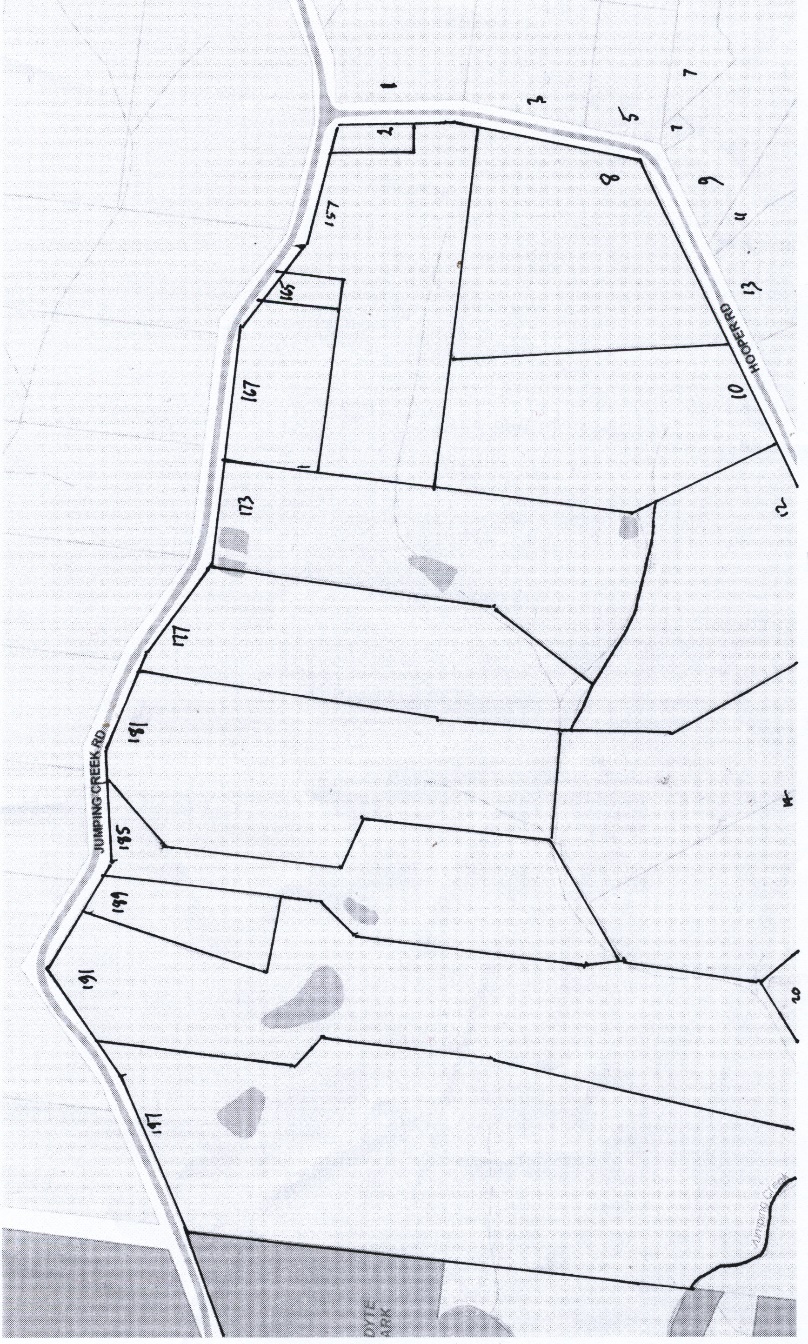 The Mutual Assurance Society of Victoria Limited owned much of the land in Wonga Park in 1897 and drew up a plan of subdivision which was not approved until 1902 but, as was allowed in those days sold lots on terms contracts before the plan was approved by the Titles Office. This Plan of Subdivision was registered as Plan of Subdivision No. 4315 and was the land in Certificate of Title Volume 2734 Folio 735Lot 56 Plan of Subdivision No. 4315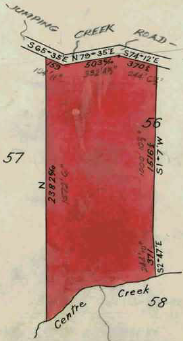 14/9/1916	Transfer No. 810773 from The Mutual Assurance Society of Victoria Limited to Agnes Ann Porter of Moorhouse Street Camberwell Married Woman, area 38 acres 2 roods and 6 perches, the western part of Lot 56, new Certificate of Title Volume 3998 Folio 567.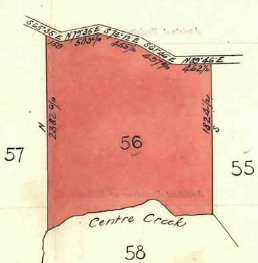 Western Part of Lot 569/10/1919	Transfer as to part No. 905604 from Agnes Ann Porter to Frank Wesley Sedgman, area 20 acres 1 rood and 18 perches, the western part of Lot 56, new Certificate of Title Volume 4252 Folio 347.9/10/1919	Mortgage No. 397261 to The Commissioners of the State Savings Bank of Victoria, discharged 10/8/1921.3/11/1920	Caveat No. 53962, lapsed 26/1/192918/12/1928	Transfer No. 1395814 from Frank Wesley Sedgman to Jacob Vergers of Wonga Park Croydon.18/12/1928 Mortgage to The Commissioners of the State Savings Bank of Victoria, discharged 9/4/1942.9/2/1956	John Vergers (herein called Jacob Vergers) died on 27 April 1955.  Probate of his Will has been granted to Edward Vergers of Wonga Park and Peter Vergers of Mullum Road Ringwood Orchardists – Instrument A110160.7/9/1956	Transfer No. A168238 to Edward Vergers of Wonga Park Orchardist.25/11/1972	Caveat No. E616308 (Lot 2) and transferred to new title.18/4/1973	Cancelled Pursuant to Regulation 12 and Titles issued as set out hereunder – Lots one to 2 in volume 8970 Folio 944 and Volume 8970 Folio 945NB Jacob Vergers was the owner of Lot 57 on Plan of Subdivision No. 4305 and the owner of the western portion of Lot 56. His subdivisions of land, etc. involved both portions of land and thus further dealings in his part of Lot 56 are set out in the Title History of Lot 57.Eastern Part of Lot 5624/11/1919	Transfer as to the balance of Lot 56 Plan of Subdivision No. 912316 from Agnes Ann Porter to John Irwin of Wonga Park Croydon, area 18 acres and 28 perches, new Certificate of Title Volume 4266 Folio 124.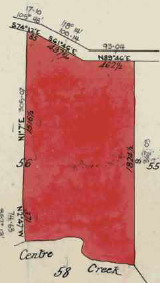 24/11/1919	Mortgage No. 398774 to The Commissioners of the State Savings Bank of Victoria, discharged 11/1/1928.26/5/1933	Mortgage No. 688465 to the Commercial Banking Company of Sydney Limited, discharged 1/7/1937.1/7/1937	John Irwin died on 4th June 1936.  Letters of Administration with the Will annexed of his estate has been granted to Andrew George Reid Irwin of Wonga Park Croydon Orchardist.1/7/1937	Transfer No. 1655441to Andrew George Reid Irwin of Wonga Park Croydon Orchardist. 13/8/1970	Caveat No. E131435, lapsed 21/12/19774/6/1974	Andrew George Reid Irwin died on the 27thSeptember 1973.  Probate of his Will has been granted to Meta Alice Irwin of Jumping Creek Road Wonga Park Widow.7/12/1977	Transfer No. G893156 from Meta Alice Irwin to James Peter O’Shaughnessy Company Director and Rae Elizabeth O’Shaughnessy Married Woman both of Jumping creek Road Wonga Park.Certificate of Title Volume 4266 Folio 124 cancelled by Plan of Subdivision No. 328749K This plan affects Certificates of Title Volume 4266 Folio 124 (O’Shaughnessy), Volume 4573 Folio464 (Lot 58 on PS 4315 (Sandell) & Volume 9575 Folio 407 (Campbell)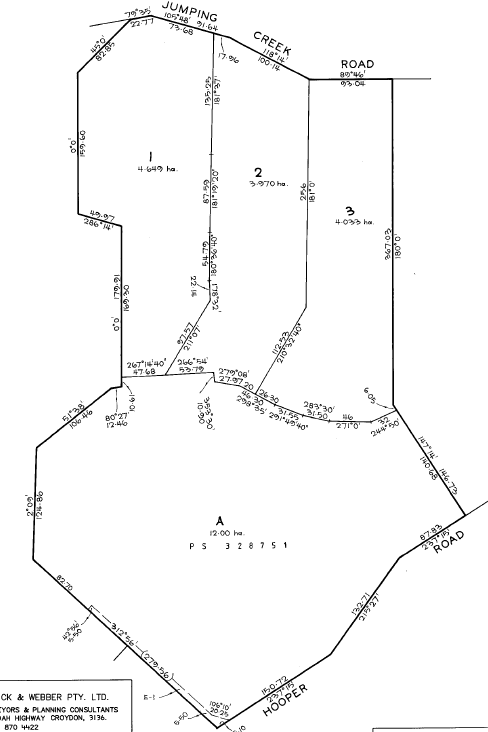 Certificates of title Issued:Lot 1	Live		Volume 10207 Folio 951Lot 2	Live		Volume 10207 Folio 952Lot 3 	Live		Volume 102071Folio 953Cancelled	Volume 10207 Folio 954 (see PS 328751)Lot 1 being the land at No. 181 Jumping Creek Road Wonga ParkLot 1	Donald Brian Clark Irvine and Janet Isabel Irvine both of “Clovelly” 181 Jumping Creek Road Wonga Park are joint proprietors Certificate of Title Volume 10207 Folio 951.26/2/2009	Mortgages Nos. P482600B and P617541P discharged.26/2/2009	Transfer No. AG370678T from Donald Brian Clark Irvine and Janet Isabel Irvine to Eileen Bettiol of 27 Yarra Valley Boulevard Bulleen Vic 3105.25/2/2009	Mortgage No. AG370679R to National Australia Bank Ltd, discharged 13/8/2015.13/8/2015	Transfer No. AM105253K from Eileen Bettiol to Karina Evelyn Sherar of 181-183 Jumping Creek Road Wonga Park Vic 3115.13/8/2015	Mortgage No. AM105254H to Westpac Banking Corporation.Lot 2 being the land at 177 Jumping Creek Road Wonga ParkLot 2		Donald Brian Clark Irvine and Janet Isabel Irvine both of “Clovelly”  181 Jumping Creek Road Wonga Park as joint proprietors (as to the land formerly contained in Certificate of Title Vol.9575 Fol.407) and James Peter O’Shaughnessy and Rae Elizabeth O’Shaughnessy both of 8-10 Hooper Road Wonga Park as joint proprietors (as to the land formerly contained in Certificate of Title Vol. 4266 Fol. 124 and Douglas Walter Sandell of Hooper Road Wonga Park (as to the land formerly contained in Certificate of Title Vol.4573 Fol. 464) are the proprietors Certificate of Title Volume 1027 Folio 952.18/11/1994	As to the land formerly contained in Certificate of Title Vol. 9575 fol. 407 Mortgage No. P482600B to Westpac Savings Bank Limited, Mortgage No. P617541P to Westpac Banking Corporation and Mortgage No. K531433 to Aileen Louisa Victoria Kellaway are discharged.18/11/1994	Transfer No. T421899K from Donald Brian Clark Irvine, Janet Isabel Irvine, James Peter O’Shaughnessy, Rae Elizabeth O’Shaughnessy and Douglas Walter Sandell to James Peter O’Shaughnessy & Rae Elizabeth O’Shaughnessy 8-10 Hooper Road Wonga Park 3136.17/5/1995	Caveat No. T685153V by Anthony Frank Vita & Janet Le-Anne Maroney as purchaser, lapsed 15/7/1996.8/7/1996	Transfer No. U297864E from Peter James O’Shaughnessy and Rae Elizabeth O’Shaughnessy to Anthony Frank Vita & Janet Le-Anne Maroney 173 Jumping Creek Rd. Wonga Park 3115.30/9/1996	 Mortgage No. U430923T to National Australia Bank Limited, discharged 12/3/2002.12/3/2002	Transfer No.X934575N from Anthony Frank Vita and Janet Le-Anne Vita to Anthony Frank Vita of 173 Jumping Creek Road Wonga Park Vic 3115.12/3/2002	Mortgage No. X934576K to National Australia Bank Limited, discharged 6/12/2005.6/12/2005	Mortgage No. AE043112R to St. George Bank Ltd, discharged 28/10/2008.28/10/2008	Transfer No. AG164605X from Anthony Frank Vita to Janine Maree Probst of 177 Jumping Creek Road Wonga Park Vic 3115.18/5/2009	Mortgage No. AG510180D to St. George Bank Ltd, discharged 21/12/2016.21/12/2016	 Transfer No. AN401698J from Janine Maree Probst to Anthony Frank Vita of 177-179 Jumping Creek Road Wonga Park Vic 3115.21/12/2016	Mortgage No. AN401700B to Westpac Banking Corporation, discharged 14/9/2021.14/9/2021	Mortgage No. AU807336W to National Australia Bank, discharged 5/12/2022.5/12/2022	Transfer No. AW336631B from Anthony Frank Vita to Phillip Raymond Pollock and Victoria Louise Pollock both of 177-179 Jumping Creek Road Wonga Park Vic 3115.5/12/2022	Mortgage No. AW336632Y to Westpac Banking Corporation.Lot 3 being the land at 173 Jumping Creek Road Wonga ParkLot 3 		James Peter O’Shaughnessy and Rae Elizabeth O’Shaughnessy both of 8-10 Hooper Road Wonga Park as joint proprietors (as to the land formerly contained in Certificate of Title Vol. 4266 Fol. 124 and Douglas Walter Sandell of Hooper Road Wonga Park (as to the land formerly contained in Certificate of Title Vol.4573 Fol. 464) are the proprietors Certificate of Title Volume 10107 Folio 953.18/11/1994	Mortgage No. K531433 to Aileen Louisa Victori Kellaway is discharged.18/11/1994	Transfer No. T421898N from James Peter O’Shaughnessy, Rae Elizabeth O’Shaughnessy and Douglas Walter Sandell to James Peter O’Shaughnessy and Rae Elizabeth O’Shaughnessy 8-10 Hooper Rd. Wonga Park 3136.14/7/1997	Surviving Proprietor Rae Elizabeth O’Shaughnessy of 8 Hooper Rd. Wonga Park 3115 U871729H.14/6/2000	Transfer No. W842492T from Rae Elizabth O’Shaughnessy to Anthony Frank Vita.6/4/2002	Transfer No. AB198521G from Anthony Frank Vita to Nancy Sorace of 13 Sevenoaks Avenue Croydon Vic 3136.6/9/2002	Mortgage No. AB538163Q to Victoria Teachers Credit Union Limited.Lot A being the land at Nos. 12 & 14 Hooper Road Wonga ParkLot A 		Donald Brian Clark Irvine and Janet Isabel Irvine both of “Clovelly” 181 Jumping Creek Road Wonga Park as joint proprietors (as to the land formerly contained in Certificate of Title Vol.9575 Fol.407) and Douglas Walter Sandell of Hooper Road Wonga Park (as to the land formerly contained in Certificate of Title Vol.4573 Fol. 464) are the proprietors, Certificate of Title Volume 1027 Folio 954.18/11/1994	As to the land formerly contained in Certificate of Title Vol. 9575 fol. 407 Mortgage No. P482600B to Westpac Savings Bank Limited, Mortgage No. P617541P to Westpac Banking Corporation and Mortgage No. K531433 to Aileen Louisa Victoria Kellaway are discharged.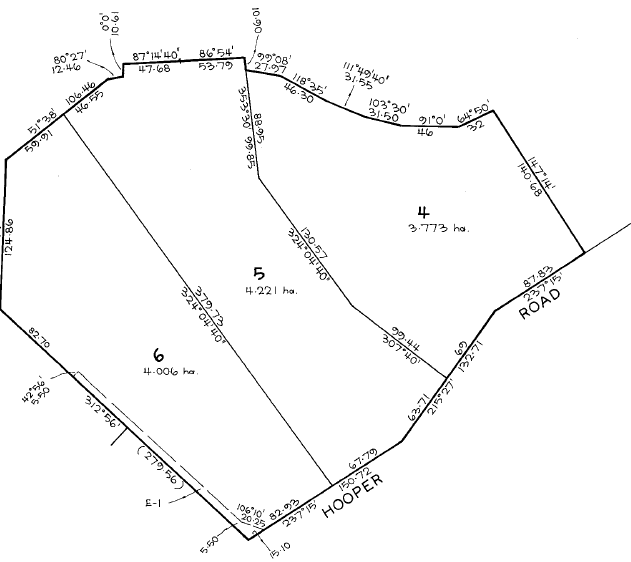 18/11/1994	Transfer No. T421900X from Donald Brian Clark Irvine, Janet Isabel Irvine, James and Douglas Walter Sandell to Douglas Walter Sandell of Hooper Rd. Wonga Park 3136.18/11/1994	Mortgage No. T421913J to Aileen Louisa Victoria Kellaway.Certificate of Title Volume 1027 Folio 954 cancelled by Plan of Subdivision No. 328751Y.